Table Matière des Articles Actualisés des Blogs de RIPOSTE   TableMat1    1 -2019  w 714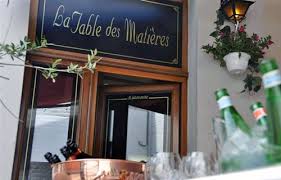 Tous les Articles Actualisés des Blogs de RIPOSTEClic sur lien >>>    Toi1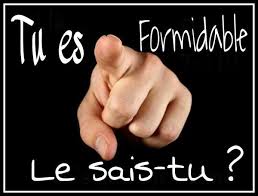 